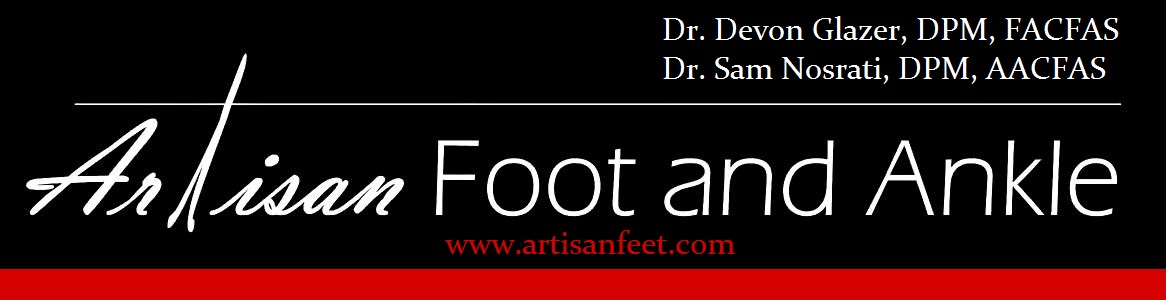 Late Appointment Cancellation and No – Show PolicyFor Doctor Appointments and SurgeryTo All Artisan Foot and Ankle Patients:	We understand that there are times when you must miss an appointment due to emergencies or obligations for work or family.  However, when you do not call to cancel an appointment in advance, it prevents an injured or emergent patient form getting in to a preferred appointment time.  “NO SHOW” appointments increase healthcare delivery costs and may affect your future health plan.  Due to the amount of recent no shows and late appointments cancellations we are now establishing a policy that if you do no show or do not cancel in a 24 hour period you will be charged a fee of $50.00. This policy will be in effect immediately.I have read and understand the above statement.X______________________________	Patient signature				Date: